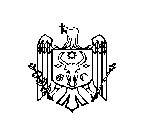 DECIZIE nr. 3/4din 12 iunie 2020Cu privire la instituirea Comisieiprivind organizarea transportului rutier de persoane, prin servicii regulate în trafic, a raionului Ștefan VodăAferent demersului direcției economie și atragerea investițiilor nr. 15 din 17 februarie 2020;În conformitate cu art. 12 alin. (1), art. 38 alin. (3) din Codul transporturilor rutiere nr. 150 din 17.07.2014;În temeiul art. 4 alin. (1), lit. e) din Legea nr. 435 din 28.12.2006 privind descentralizarea administrativă;În baza art. 43 alin. (2) și art. 46 din Legea nr. 436-XVI din 28.12.2006 privind administraţia publică locală, Consiliul raional Ștefan Vodă DECIDE:1. Se instituie Comisia privind organizarea transportului rutier de persoane, prin servicii regulate în trafic, a raionului Ștefan Vodă, în continuare Comisie.2. Se aprobă:2.1. Regulamentul de funcționare al Comisiei, conform anexei nr. 1;2.2. Componența nominală a Comisiei, conform anexei nr. 2.3. Se stabilește, că în caz de eliberare din funcţia ocupată a membrului Comisiei, calitatea de membru a acestuia în cadrul comisiei va fi exercitată de către persoana nou-numită în sau care exercită interimatul la funcţia respectivă, fără a fi aprobată o nouă decizie a Consiliului raional Ștefan Vodă în acest scop.4. Controlul executării prezentei decizii se atribuie dlui Vasile Maxim, președinte al raionului.5. Prezenta decizie se aduce la cunoștință:Oficiului teritorial Căușeni al Cancelariei de Stat;Direcției economie și atragerea investițiilor;Persoanelor nominalizatePrin publicare pe pagina web a Consiliului raional Ștefan Vodă.Preşedintele şedinţei                                                                                         Maria Pălărie Contrasemnează:Secretarul Consiliului raional                                                                         Ion ȚurcanAnexa nr.1la decizia Consiliului raional Ştefan Vodă  nr. 3/4 din 12 iunie 2020REGULAMENTde funcționare al Comisiei privind organizarea transportului rutier de persoane prin servicii regulate în trafic raional Ștefan VodăI. Dispoziții generale.Prezentul Regulament este elaborat în conformitate cu prevederile art. 12 alin. (1) al Codului transporturilor rutiere, aprobat prin Legea nr. 150 din 17.07.2014, și stabilește modul de organizare și funcționare al comisiei privind organizarea transportului rutier de persoane prin servicii regulate în trafic raional Ștefan Vodă.Comisia raională privind organizarea transportului rutier de persoane prin servicii regulate în trafic raional (în continuare – comisia) este abilitată cu dreptul de a exercita atribuțiile comisiei privind atribuirea prin concurs a serviciilor regulate de transport rutier în trafic raional, conform art. 38 alin. (3) al Codului transporturilor rutiere.Noţiunile utilizate în prezentul Regulament sânt definite în sensul Codului transporturilor rutiere nr. 150 din 17.07.2014.Comisia își desfășoară activitatea în conformitate cu actele normative în vigoare, cu respectarea principiilor obiectivității, imparțialității, transparenței, publicității și eficienței hotărârilor aprobate.În activitatea sa, comisia are obligația să asigure un tratament egal și nediscriminatoriu, într-un mediu concurențial și transparent, pentru toți operatorii de transport rutier.II. Atribuțiile comisiei.Comisia îndeplinește următoarele atribuții:contribuie la elaborarea şi, după coordonare cu organul central de specialitate, propune Consiliului raional aprobarea strategiilor pe termen mediu şi lung pentru dezvoltarea şi modernizarea transportului rutier, luând în considerare planurile de urbanism şi amenajarea teritoriului, programele de dezvoltare economico-socială a localităţilor şi necesităţile de transport ale populaţiei;elaborează și propune Consiliului raional proiectele de decizii privind organizarea transportului rutier de persoane prin servicii regulate în trafic raional;elaborează și propune Președintelui raionului aprobarea, modificarea și actualizarea programului de transport rutier raional după obţinerea avizului pozitiv al organului central de specialitate, în conformitate cu necesităţile de transport ale populaţiei;elaborează și propune Consiliului raional acordarea, în raza raionului Ștefan Vodă, a facilităţilor de transport pentru anumite categorii de persoane, cu asigurarea totodată şi a surselor de compensare a veniturilor ratate;examinează și propune Consiliului raional autorizarea activității de transport rutier contra cost de persoane prin serviciile regulate în trafic raional şi monitorizează desfăşurarea acesteia;solicită informațiile necesare de la serviciile publice în scopul soluționării problemelor abordate de operatorii de transport rutier, primari, cetățeni, în domeniul său de competență;convoacă ședințe cu operatorii de transport rutier în vederea stabilirii și/sau prescrierii măsurilor necesare pentru soluționarea problemelor apărute, în conformitate cu legislația în vigoare;propune Consiliului raional aprobarea deciziei de organizare a concursului privind atribuirea prin concurs a serviciilor regulate de transport rutier în trafic raional; organizează concursuri privind atribuirea serviciilor regulate de transport rutier la rutele incluse în programul de transport rutier raional;monitorizarea periodică a modului de prestare a serviciilor de transport rutier contra cost de persoane în trafic raional;în cazul constatării unor încălcări, propune Președintelui raionului Ștefan Vodă sesizarea Agenției Naționale Transport Auto (în continuare – ANTA) în vederea retragerii autorizațiilor acordate;prezintă către ANTA spre examinare și aprobare propunerile privind organizarea transportului rutier de persoane prin servicii regulate în trafic raional;propune Președintelui raionului sesizarea organelor competente privind anularea regimului de înregistrare, autorizare sau notificare, cu expunerea motivației necesare;coordonează cu comisiile instituite la nivel local acțiunile necesare în vederea asigurării și dezvoltării transportului rutier contra cost de persoane prin servicii regulate în trafic local și propune soluțiile necesare spre aprobare Consiliului raional;examinează solicitările operatorilor de transport rutier privind efectuarea modificărilor în rețeaua de rute regulate și propune Președintelui raionului Ștefan Vodă aprobarea dispoziției necesare;examinează diverse cereri/demersuri în domeniul său de competență;atrage specialiștii practicieni pentru consultanță în vederea asigurării soluționării obiective a cererilor/demersurilor;informează entitățile competente despre hotărârile aprobate.În scopul exercitării atribuțiilor stabilite prin prezentul Regulament, comisia se va ghida și aplica procedurile reglementate prin Codul transporturilor rutiere nr. 150 din 17.07.2014, Codul administrativ nr. 116 din 19.07.2018, Regulamentul transporturilor auto de călători și bagaje, aprobat prin Hotărârea Guvernului nr. 854 din 28.07.2006, alte acte normative în vigoare din domeniul de competență.Concursul privind atribuirea serviciilor regulate de transport rutier în trafic raional se va organiza și desfășura de către comisie conform prevederilor Codului transporturilor rutiere nr. 150 din 17.07.2014 și, după caz, a prevederilor Regulamentului transporturilor auto de călători și bagaje, aprobat prin Hotărârea Guvernului nr. 854 din 28.07.2006 (cu modificările și completările ulterioare).Anual, până la data de 31 ianuarie, comisia prezintă Președintelui raionului Ștefan Vodă raportul său de activitate pentru anul precedent de gestiune.III. Organizarea și funcționarea comisiei.Comisia este compusă din 9 membri permanenți care activează pe bază obștești, desemnați prin decizia Consiliului raional Ștefan Vodă.Membrii comisiei urmează să dispună de capacitate deplină de exercițiu, sunt imparțiali, în exercițiul funcțiunii și nu au dreptul să transmită împuternicirile lor altor persoane.Din componența comisiei fac parte, de regulă:vicepreședintele raionului (pe domeniul economic);șeful/reprezentantul Direcției raionale economie și atragerea investițiilor;șeful/reprezentantul Direcției raionale construcții, gospodărie comunală și drumuri;reprezentantul subdiviziunii juridice din aparatul Președintelui raionului;conducătorul/reprezentantul întreprinderii administratoare a autogării raionale;conducătorul/reprezentantul Serviciului fiscal teritorial;conducătorul Inspectoratului de Poliție raional;conducătorul/reprezentantul serviciului patrulare din cadrul Inspectoratului de Poliție;președintele/secretarul comisiei consultative de specialitate a Consiliului raional având ca referință domeniul transportului;consilieri raionali;alte persoane competente în domeniu, după caz.Președintele și secretarul comisiei sunt desemnați prin decizia Consiliului raional Ștefan Vodă. Conducerea comisiei este asigurată de vicepreședintele raionului, responsabil pe domeniul economic. Secretariatul comisiei este asigurat de către Direcția raională economie și atragerea investițiilor în persoana conducătorului/reprezentantului acesteia.În cazul absenței temporare sau imposibilității de exercitare a atribuțiilor de către președinte sau secretar, comisia va desemna prin vot un al membru din componența sa care va asigura interimatul președintelui sau, respectiv, al secretarului comisiei. Desemnarea președintelui sau secretar interimar al comisiei se consemnează în procesul-verbal al ședinței respective.Comisia se convocă în ședințe cel puțin o dată în trimestru și/sau la necesitate.Ședințele comisiei sânt publice. Accesul și prezența persoanelor fizice și/sau conducătorilor/reprezentanților persoanelor juridice în localul unde se desfășoară ședința se admite în limita spațiului/locurilor disponibile. În caz de nerespectare a normelor de conduită în cadrul ședinței, președintele comisiei sau persoana care prezidează ședința este în drept să prescrie persoanei vinovate să părăsească sala de ședințe.Comisia va facilita și va asigura logistica necesară pentru participarea la ședințele sale a reprezentanților organizațiilor obștești, a patronatelor, instituțiilor mass-media.Membrii comisiei se anunţă despre data, ora, locul și ordinea de zi a şedinţei cu cel puţin 3 zile lucrătoare înainte de şedinţă.În cazul imposibilităţii participării la şedinţă din motive întemeiate, membrul comisiei informează preşedintele sau secretarul comisiei despre acest fapt cu 2 zile lucrătoare înainte de data desfăşurării şedinţei comisiei.Ședința comisiei este deliberativă dacă la ea participă majoritatea membrilor desemnați prin decizia Consiliului raional Ștefan Vodă.Examinarea demersurilor/cererilor are loc, de regulă, cu participarea petiționarului sau reprezentantului acestuia, precum și a primarului/primarilor din localitatea/localitățile respectiv (-e) care traversează ruta/cursa care urmează să fie aprobată sau modificată și examinarea demersurilor/chestiunilor respective vizează cetățenii din localitatea/localitățile respective.Recepționarea/expedierea corespondenței ce vizează activitatea comisiei se efectuează de către serviciul secretariat al aparatului Președintelui raionului Ștefan Vodă.La ședința comisiei, după caz, pot fi invitate să participe și alte persoane, specialiști și experți în domeniu.Ședinţele comisiei se consemnează de către secretarul comisiei în procese-verbale. După încheierea şedinţei, procesul-verbal este semnat de către preşedintele şi secretarul comisiei, cu aplicarea ștampilei Președintelui raionului Ștefan Vodă.În exercitarea atribuțiilor sale funcționale, comisia aprobă hotărâri. Hotărârile comisiei se adoptă prin votul majorității membrilor comisiei.Hotărârile comisiei se semnează, în termen de 5 zile lucrătoare de la data desfășurării ședinței, de către președinte și secretar, cu aplicarea ștampilei Președintelui raionului Ștefan Vodă. Hotărârile comisiei devin executorii din momentul aducerii acestora la cunoștință publică prin publicare pe pagina web a Consiliului raional, precum și din data comunicări operatorilor de transport rutier și/sau persoanelor vizate, dar nu mai târziu de 10 zile din data semnării acestora.Membrii comisiei care sunt în dezacord cu hotărârea aprobată de comisie își pot expune opinie separată, care se va anexa la procesul-verbal al ședinței comisiei.Președintele comisiei îndeplinește următoarele atribuții principale:convoacă şi conduce şedinţele comisiei;reprezintă comisia în raporturile cu conducătorii/reprezentanții autorităților administrației publice centrale și/sau locale, agenții transportatori, alte persoane terțe;propune ca la lucrările comisiei să participe şi alte persoane interesate, dacă este necesar;d) anunţă rezultatul votării în cadrul comisiei, pe baza datelor comunicate de secretarul comisiei;e) susţine în şedinţele  consiliului avizele formulate de comisie;Președintele comisiei exercită şi alte atribuţii exercită prevăzute de prezentul Regulament și prevederile actelor normative în vigoare.Secretarul comisiei îndeplinește următoarele atribuții principale:asistă preşedintele comisiei în asigurarea organizatorică a şedinţelor comisiei;informează membrii comisiei despre data, ora, locul și ordinea de zi a şedinţei;face apelul nominal şi ţine evidenţa prezenţei la şedinţe a membrilor comisiei;asigură întocmirea proceselor-verbale, redactarea hotărârilor şi altor documente emise de comisie;păstrează procesele-verbale ale şedinţelor comisiei şi hotărârile aprobate de aceasta;Secretarul comisiei exercită şi alte atribuţii prevăzute de prezentul Regulament și actele normative în vigoare în domeniu, precum şi însărcinări ale comisiei sau ale preşedintelui acesteia referitoare la asigurarea organizatorică a activităţii comisiei.Modificarea componenței comisiei poate fi efectuată doar prin decizia Consiliului raional Ștefan Vodă.IV. RESPONSABILITĂȚILE MEMBRILOR COMISIEI.În exercitarea activității sale, membrul comisiei este autonom, imparțial și se supune respectării numai legislației actelor normative în vigoare. Se interzice exercitarea oricărei influențe cu scopul de a determina membrul comisiei să își îndeplinească atribuțiile contrar prevederilor prezentului Regulament și altor acte normative în vigoare.Pe parcursul desfășurării activității sale, comisia și fiecare membru al acesteia are obligația să ia toate măsurile necesare pentru a evita situațiile de natură să determine apariția unui conflict de interese.Membrul comisiei are următoarele drepturi: să ia cunoştinţă de materialele  prezentate comisiei şi să participe la examinarea lor;să-şi expună poziţia argumentată în cadrul ședinței; să propună spre examinare probleme ce ţin de competenţa comisiei; să expună opinie separată; să solicite recuzarea membrului comisiei, care este în conflict de interese; să beneficieze de alte drepturi prevăzute în acte normative sau care rezultă din activitatea comisiei.Membrul comisiei are următoarele obligațiuni:să participe la şedinţele comisiei;să-și exercite atribuţiile în conformitate cu legislația;să se abțină de la orice acțiuni care ar compromite activitatea comisiei sau ar putea provoca neîncredere față de obiectivitatea acestuia;să nu divulge informația cu caracter personal și/sau confidențial obținută în exercițiul funcțiunii, care ar putea prejudicia un interes legal al persoanelor terțe;să se abțină de la orice activitate, care ar putea genera conflict de interese sau acțiuni incompatibile cu calitatea de membru;să nu participe la vot dacă cauza examinată atinge interesele acestuia sau a rudelor sale.Membrul comisiei se află în conflict de interese dacă este în una din următoarele situaţii:a) are calitatea de părinte, frate, soră, fiu, fiică sau rudă prin afinitate (soţ/soţie, părinte, frate şi soră a soţului/soţiei) cu oricare dintre solicitanții atribuirii serviciilor regulate de transport rutier raional;b) are relaţii cu caracter patrimonial cu oricare dintre participanții la concursul de atribuire a rutelor regulate de transport rutier sau cu soţul/soţia acestuia.În cazul existenţei unui conflict de interese de tipul celui specificat în pct. 32, membrul comisiei îl va informa imediat despre aceasta pe preşedintele comisiei, care îi va suspenda participarea la activitatea comisiei. Suspendarea participării la activitatea comisiei se consemnează în procesul-verbal al ședinței comisiei.În cazul în care preşedintele și/sau secretarul comisiei se află în această situaţie, comisia va desemna un preşedinte și/sau secretar interimar pentru durata desfășurării concursului de atribuire a serviciilor regulate de transport rutier rațional respectiv.Conflictul de interese poate fi sesizat de orice persoană interesată, din momentul iniţierii procesului de organizare a concursului.În situaţia în care membrul comisiei de concurs aflat în conflict de interese nu şi-a îndeplinit obligaţia prevăzută în pct. 34, persoana/organul care are competenţa legală de numire în funcţie dispune, prin act administrativ, încetarea calităţii de membru al comisiei.În cazul în care conflictul de interese se constată ulterior desfăşurării concursului, rezultatele acestuia sunt anulate, comisia inițiind organizarea și desfășurarea unui nou concurs. Încălcarea dispoziţiilor pct. 33 şi pct. 34 poate atrage răspunderea disciplinară, administrativă, civilă ori penală, potrivit legii.Calitatea de membru al comisiei încetează în caz de:eliberare din propria dorință – demisie (cu depunerea cererii).revocare;înlocuire (în cazul imposibilității de a-și exercita mandatul);Calitatea de membru al comisiei se suspendă în caz de;incompatibilitate;depunere de către membru a cererii conținând temeiul suspendării sale.VI. DISPOZIȚII FINALE.45. Cheltuielile pentru activitatea comisiei, precum și pentru organizarea şi desfăşurarea concursului privind atribuirea serviciilor regulate de transport rutier în trafic raional (publicarea anunţului, a informaţiei privind condiţiile de desfăşurare a concursului, multiplicarea formularelor de participare, serviciile poştale, etc.) sunt suportate din bugetul raional Ștefan Vodă.46. Litigiile ce țin de activitatea comisiei și, respectiv, organizarea și desfășurarea concursului privind atribuirea serviciilor regulate de transport rutier în trafic raional se soluţionează în conformitate cu prevederile Codului administrativ nr. 116 din 19.07.2018.Anexa nr.2la decizia Consiliului raional Ştefan Vodă  nr. 3/4 din 12 iunie 2020Componența nominalăa comisiei privind organizarea transportului rutier de persoaneprin servicii regulate în trafic raional Ștefan VodăNota informativă la proiectul de decizie nr. 3/4 din 12.06.2020Cu privire la instituirea Comisiei privind organizarea transportului rutier de persoane, prin servicii regulate în trafic, a raionului Ștefan Vodă1. Denumirea autorului şi, după caz, a participanţilor la elaborarea proiectului Proiectul a fost elaborat de către Direcția economie și atragerea investițiilor a Consiliului raional Ștefan Vodă, în conformitate cu art. 12 alin. (1), art. 38 alin. (3) din Codul transporturilor rutiere nr. 150 din 17.07.2014, art. 4 alin. (1) lit. e) din Legea nr. 435 din 28.12.2006 privind descentralizarea administrativă, art. 43 alin. (2) din Legea nr. 436-XVI din 28.12.2006 privind administraţia publică locală.2. Condiţiile ce au impus elaborarea proiectului de act normativ şi finalităţile urmărite   Elaborarea proiectului a fost impus de prevederile art. 12 alin. (1) al Codului transporturilor rutiere, aprobat prin Legea nr. 150 din 17.07.2014, și stabilește modul de organizare și funcționare al comisiei privind organizarea transportului rutier de persoane prin servicii regulate în trafic raional Ștefan Vodă.3. Descrierea gradului de compatibilitate pentru proiectele care au ca scop armonizarea legislaţiei naţionale cu legislaţia Uniunii Europene Proiectul nu are ca scop armonizarea legislaţiei naţionale cu legislaţia Uniunii Europene. 4. Principalele prevederi ale proiectului şi evidenţierea elementelor noi  Instituirea Comisiei privind organizarea transportului rutier de persoane, prin servicii regulate în trafic, a raionului Ștefan Vodă. Aprobarea Regulamentul de funcționare al Comisiei.  Condiții speciale care prevăd că în caz de eliberare din funcţia ocupată a membrului Comisiei, calitatea de membru a acestuia în cadrul comisiei va fi exercitată de către persoana nou-numită în sau care exercită interimatul la funcţia respectivă, fără a fi aprobată o nouă decizie a Consiliului raional Ștefan Vodă în acest scop.5. Fundamentarea economico-financiară Implementarea proiectului nu necesită mijloace financiare suplimentare din bugetul raional. 6. Modul de încorporare a actului în cadrul normativ în vigoare Adoptarea proiectului dat nu impune modificarea și abrogarea unor acte normative. 7. Avizarea şi consultarea publică a proiectului În scopul respectării prevederilor Legii nr. 239/2008 privind transparența în procesul decizional, pe pagina web . www.stefan-voda.md, secțiunea – Transparența decizională, a fost asigurată plasarea: - anunțului privind inițiativa de elaborare a proiectului de decizie menționat. Șef al direcției economieși atragerea investițiilor                                                                              Sergiu MolomanAVIZde expertiză anticorupțiela proiectul de decizie nr. 3/4 din 12 iunie 2020Cu privire la instituirea Comisiei privind organizarea transportului rutier de persoane, prin servicii regulate în trafic, a raionului Ștefan Vodă Autorul garantează, pe propria răspundere, că proiectul de decizie nr. 3/4 din 12 iunie 2020 Cu privire la instituirea Comisiei privind organizarea transportului rutier de persoane, prin servicii regulate în trafic, a raionului Ștefan Vodă , nu conține elemente de corupție.Șef al direcției economieși atragerea investițiilor                                                                              Sergiu MolomanREPUBLICA MOLDOVACONSILIUL RAIONAL ŞTEFAN VODĂPreședinte:Barbei Valentina, vicepreședinte al raionului;Secretar:Moloman Sergiu, șef, direcția economie și atragerea investițiilor Ștefan Vodă;Membri:Malachi Vladimir, consilier raional, președinte al comisiei consultative de specialitate pentru agricultură, industria alimentară, ecologie, construcții, drumuri, transport și dezvoltarea teritoriului;Afanasiev Iurie, șef, direcția construcții, gospodărie comunală și drumuri;Chioru Serghei, ofițer superior auto de stat al serviciului supraveghere tehnică și accidente rutiere, secția securitate publică a Inspectoratului de poliție Ștefan Vodă;Uzun Anatolie, șef, filiala Ștefan Vodă, S.R.L. «Gările și Stațiile Auto Moderne»;Trofimov Andrei, șef al Inspectoratului de poliție Ștefan Vodă;Pavlicenco Alexandru, consilier raional;Zavalișca Anatolie, consilier raional;Dînga Andrei, consilier raional;Molozea Nicolae, consilier raional.